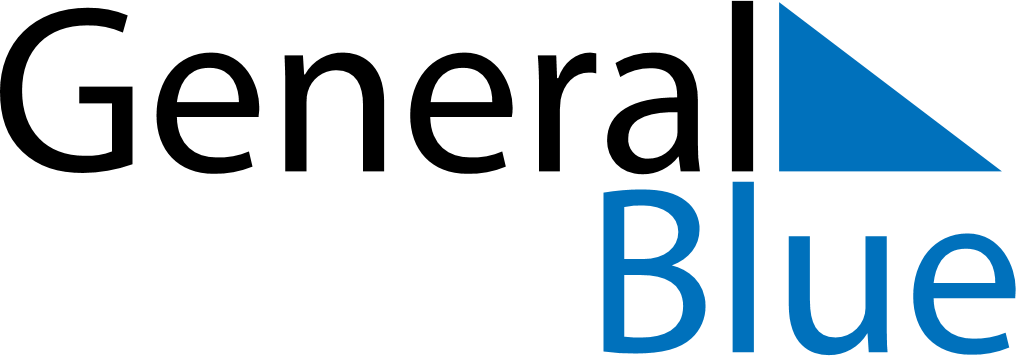 April 1960April 1960April 1960April 1960April 1960SundayMondayTuesdayWednesdayThursdayFridaySaturday123456789101112131415161718192021222324252627282930